В РегистрПроект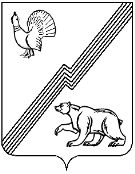 ДУМА ГОРОДА ЮГОРСКАХанты-Мансийского автономного округа - ЮгрыРЕШЕНИЕот 								                                                      №О признании утратившими силу некоторых решений Думы города ЮгорскаВ соответствии с Федеральным законом от 06.10.2003 № 131-ФЗ «Об общих принципах организации местного самоуправления в Российской Федерации»ДУМА ГОРОДА ЮГОРСКА РЕШИЛА:1. Признать утратившими силу решения Думы:- от 30.11.2010 № 101 «О Положении о порядке организации деятельности Думы города Югорска (регламент Думы города Югорска) в новой редакции»;- от 26.04.2011 № 45 «О внесении изменений в Положение о порядке организации Деятельности Думы города Югорска (регламент Думы города Югорска)»;- от 29.02.2012 № 15 «О внесении изменений в Положение о порядке организации деятельности Думы города Югорска (регламент Думы города Югорска)»;- от 18.12.2012 № 84 «О внесении изменений в Положение о порядке организации деятельности Думы города Югорска (регламент Думы города Югорска)»;- от 29.03.2016 № 19 «О внесении изменения в Положение о порядке организации деятельности Думы города Югорска (регламент Думы города Югорска)».2. Настоящее решение вступает в силу после его опубликования в официальном печатном издании города Югорска, но не ранее 18.09.2016.Председатель Думы города Югорска 					    	   В.А.КлиминПроект МНПА коррупциогенные факторы не содержитПредседатель Думы города Югорска 					              В.А.КлиминЛист согласованияпроекта решения Думы города Югорска«О признании утратившими силу некоторых решений Думы города Югорска»Рассылка: УЮ - 1 экз.; Разработчик проекта: Заместитель начальника юридического управления Тарасова А.В. (5-00-53)Пояснительная запискак проекту решения Думы города Югорска«О признании утратившими силу некоторых решений Думы города Югорска»Настоящий проект решения Думы города Югорска разработан в соответствии  Федеральным законом от 06.10.2003 № 131-ФЗ «Об общих принципах организации местного самоуправления в Российской Федерации», а также на основании пункт 8 статьи 18 Устава города Югорска.В связи с утверждением Регламента Думы города Югорска в новой редакции, вступающего в силу 18.09.2016, настоящим проектом решения Думы города Югорска предлагается признать утратившим силу ранее действующий Регламент Думы города Югорска и решения Думы города Югорска, вносящие в него изменения.Председатель Думы города Югорска	                                                  В.А.Климин№ п/пДолжность Дата согласованияПодпись Расшифровка подписи11.Председатель Думы города ЮгорскаВ.А.Климин22.Юридическое управление Д.А.Крылов33.Заместитель председателя Думы А.В.Бородкин